.REPEATT F M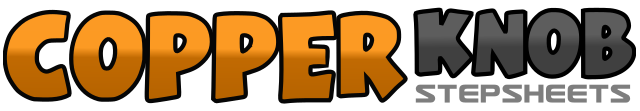 .......Compte:56Mur:4Niveau:.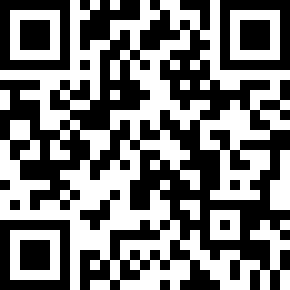 Chorégraphe:Thomas O'Dwyer (AUS)Thomas O'Dwyer (AUS)Thomas O'Dwyer (AUS)Thomas O'Dwyer (AUS)Thomas O'Dwyer (AUS).Musique:Loved Too Much - Ty HerndonLoved Too Much - Ty HerndonLoved Too Much - Ty HerndonLoved Too Much - Ty HerndonLoved Too Much - Ty Herndon........1-2Step forward on left, step slightly forward on right3&4Step forward on left, step forward on right & pivot ½ left, step forward on left5-6Step forward on right, step slightly forward on left7&8Step forward on right, step forward on left & pivot ½ right, step forward on right1-2Step forward on left turning ¼ right, hook right behind left knee&3Step back on right 45 degrees right, touch left heel forward 45 degrees left&4&Bring left to center, scuff right making a ½ circle on the floor turning ¼ left, hook right foot in front of left knee5&6Shuffle forward right-left-right7-8Step forward on left, pivot ½ right transferring weight onto right1&2Turn ¼ right & shuffle left (left-right-left)3&4Turn ½ right & shuffle right (right-left-right)5-6Touch left toe behind outside of right heel, unwind ¾ left transferring weight to left7&8Touch right heel across in front of left, step right back 45 degrees right, cross left in front of right1-2Step left to left side, kick right to right side&3-4Step right behind left, turning ¼ left step forward on left, step forward on right5-6Hitch left knee, pushing left foot back slightly (don't touch the ground) turn ½ left hitching left knee again7&8Step back on left, step right beside left, step forward on right (left coaster)1-2Step forward on right, hold3&4Turn ¼ right and shuffle left left-right-left5&6Hook right foot behind left knee, step slightly back on right, touch left knee 45 degrees left&7Bring left to center, touch right heel across in front of left&8Step back on right 45 degrees right, cross left over right1-2Step right to right side, turning ¾ left step forward on left3&4Shuffle forward right-left-right5-6Stomp left beside right, hold&7&8Twist heels left, center, left, center1-2Step forward on right, rock back onto left3&4Turn ½ right & step forward on right, step forward left-right completing a full turn right5-6Sep forward on left, rock back onto right7-8Touch left toe behind outside of right heel, unwind ¾ left leaving weight on right